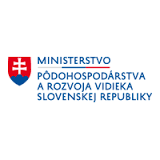 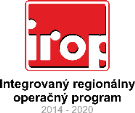 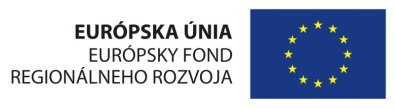 Zmena Integrovaného regionálneho operačného programu 2014 – 2020, verzia 3.0_____________________________________________Oznámenie o zmene strategického dokumentupodľa zákona č. 24/2006 Z. z. o posudzovaní vplyvov na životné prostredie a o zmene a doplnení niektorých zákonov v znení neskorších predpisovBratislava, júl 2017I.	Základné údaje o obstarávateľovi1.	NázovMinisterstvo pôdohospodárstva a rozvoja vidieka SR2.	Identifikačné číslo001566213.	Adresa sídlaDobrovičova 12 812 66 Bratislava Slovenská republika Poštová adresa:Račianska 153/A P.O.BOX 1830 03 Bratislava 33Slovenská republika4.	Meno, priezvisko, adresa, telefónne číslo a iné kontaktné údaje oprávneného zástupcu obstarávateľaIng. Marek Mitošinkagenerálny riaditeľ sekcie programov regionálneho rozvojaMinisterstvo pôdohospodárstva a rozvoja vidieka SRRačianska 153/A P.O.BOX 1830 03 Bratislava 33tel: +421 2 5831 7436e-mail: marek.mitosinka@land.gov.sk 5.	Meno, priezvisko, adresa, telefónne číslo a iné kontaktné údaje kontaktnej osoby, od ktorej možno dostať relevantné informácie o strategickom dokumente, a miesto na konzultácieMgr. Pavol Kristeľoddelenie programovaniaodbor riadenia programov regionálneho rozvojaMinisterstvo pôdohospodárstva a rozvoja vidieka SRRačianska 153/A P.O.BOX 1830 03 Bratislava 33tel: +421 2 5831 7500e-mail: pavol.kristel@land.gov.sk 4.	Miesto a čas konzultácieMinisterstvo pôdohospodárstva a rozvoja vidieka SR, Račianska 153/A, BratislavaKonzultovať vo veci zmeny posudzovaného strategického dokumentu s celoštátnym dosahom podľa § 63 ods. 1 zákona č. 24/2006 Z. z. o posudzovaní vplyvov na životné prostredie a o zmene a doplnení niektorých zákonov v znení neskorších predpisov (ďalej len „zákon“) je možné počas celého procesu posudzovania strategického dokumentu. Čas konzultácií sa určí „prípad po prípade“ prostredníctvom kontaktnej osoby a podľa požiadavky a dohody subjektov, ktoré prejavia o konzultácie záujem. II.	Základné údaje o strategickom dokumente1.	NázovZmena Integrovaného regionálneho operačného programu 2014 – 2020, verzia 3.02.	CharakterIntegrovaný regionálny operačný program (ďalej len „IROP“) predstavuje strednodobý strategický dokument určujúci základné rámce a prioritné oblasti pre regionálny rozvoj SR v programovom období 2014 - 2020. IROP bol schválený vykonávacím rozhodnutím Európskej komisie C(2014) 10182 zo dňa 18. decembra 2014. Riadiacim orgánom pre IROP zodpovedným za prípravu a implementáciu je Ministerstvo pôdohospodárstva a rozvoja vidieka SR (ďalej len „MPRV SR“).Posudzovanie vplyvov IROP na životné prostredie v rokoch 2013 – 2014 zabezpečoval rezortný orgán – MPRV SR v spolupráci s Ministerstvom životného prostredia SR (ďalej len „MŽP SR“) v súlade so zákonom č. 24/2006 Z. z. o posudzovaní vplyvov na životné prostredie a o zmene a doplnení niektorých zákonov v znení neskorších predpisov (ďalej len „zákon č. 24/2006 Z. z.“). Proces posudzovania vplyvov IROP na životné prostredie bol zverejnený na webových sídlach MPRV SR a MŽP SR.Pri zmenách tohto strategického dokumentu, ktoré sú predmetom prípravy a schvaľovania na štátnej úrovni, a ktoré by mohli mať vplyv na oblasť životného prostredia je nevyhnutné opätovne pristúpiť k jeho environmentálnemu posudzovaniu. V súlade s čl. 30 všeobecného nariadenia (Nariadenie Európskeho parlamentu a Rady (EÚ) č. 1303/2013, ktorým sa stanovuje spoločné ustanovenia o Európskom fonde regionálneho rozvoja, Európskom sociálnom fonde, Kohéznom fonde, Európskom poľnohospodárskom fonde pre rozvoj vidieka a Európskom námornom a rybárskom fonde a ktorým sa stanovujú všeobecné ustanovenia o Európskom fonde regionálneho rozvoja, Európskom sociálnom fonde, Kohéznom fonde a Európskom námornom a rybárskom fonde a ktorým sa zrušuje nariadenie Rady (ES) č. 1083/2006) (ďalej len „všeobecné nariadenie) má RO právo navrhnúť zmenu operačného programu. Žiadosť o zmeny programov musia byť riadne odôvodnené a musia obsahovať najmä opis očakávaného dosahu zmien programu na naplnenie stratégie Únie na zabezpečenie inteligentného, udržateľného a inkluzívneho rastu a špecifických cieľov stanovených v operačnom programe. Podnety na úpravu IROP vychádzali z článku 92 ods. 3, všeobecného nariadenia, v rámci ktorého Európska komisia v roku 2016 predložila technickú úpravu viacročného finančného rámca na roky 2017 – 2020 v rámci cieľa Investovanie do rastu a zamestnanosti (prepočet tzv. „kohéznej obálky“) a z mechanizmu nastavenia výziev a samotnej implementácie operačného programu, pričom RO pre IROP zároveň upravil podiel alokácií v rámci investičných priorít v prioritnej osi 1 Bezpečná a ekologická doprava v regiónoch. 3.	Hlavné cieleCieľom návrhov zmien IROP je zabezpečiť implementáciu IROP v súlade s legislatívou Európskej únie, SR a príslušnými národnými stratégiami. Týmito zmenami strategického dokumentu nedochádza k zmene cieľov, ani stratégie IROP.Ciele programu na naplnenie stratégie Únie na zabezpečenie inteligentného, udržateľného a inkluzívneho rastu a špecifických cieľov IROP zostávajú taktiež bez zmeny. 4.	Obsah Navrhované zmeny v IROP: Zmeny alokácii IROP na základe článku 92 ods. 3 všeobecného nariadenia 1303/2013Všeobecné nariadenie 1303/2013 stanovuje v článku 92 ods. 3, povinnosť Európskej komisie v roku 2016 predložiť technickú úpravu viacročného finančného rámca na roky 2017 – 2020 v rámci cieľa Investovanie do rastu a zamestnanosti (prepočet tzv. „kohéznej obálky“). Všeobecné nariadenie taktiež uvádza, že celkové množstvo úprav (či už kladných alebo záporných) nemôže presahovať 4 mld. EUR. Európska komisia na základe technickej úpravy prijala vykonávacie rozhodnutie Komisie (EÚ) 2016/1941 stanovujúce revidované ročné rozdelenie celkových prostriedkov pre každý členský štát EÚ. V rámci technickej úpravy obálok politiky súdržnosti na roky 2017 – 2020 Európska komisia aktualizovala jednotlivé prepočty na základe najnovších dát a v prípade rozdielu väčšieho ako 5 % upravila alokácie na roky 2017 – 2020. V prípade Slovenskej republiky bude znížená alokácia z Európskeho fondu regionálneho rozvoja o 68 835 160 EUR v bežných cenách. Časť z tejto sumy bude znížená aj z IROP a to v objeme 15 656 295 EUR pre územie menej rozvinutého regiónu (regióny SR okrem Bratislavského kraja). Zníženie celkovej alokácie IROP sa vykoná pomerne na jednotlivé roky 2017 - 2020 nasledovne:Suma celkového zníženia pre IROP bude pomerne znížená zo všetkých prioritných osí IROP okrem Prioritnej osi 6 a finančných nástrojov (finančné nástroje v oblasti intervencie 76 Rozvoj a podpora kultúrnych a kreatívnych aktív v MSP a 14 Obnova jestvujúcich obytných budov s cieľom zabezpečiť energetickú účinnosť, demonštračné projekty a podporné opatrenia vzhľadom na to, že dňa 28.05.2015 bola podpísaná trojstranná zmluva o financovaní medzi MPRV SR, SZRB Asset management, a.s. a Slovak Investment Holding, a.s. a došlo k vyplateniu NFP v súlade so zmluvou, pri technickej pomoci, ktorej suma neprekračuje 4% z celkovej alokácie programu).Výsledná zmena alokácií IROP po prepočte kohéznej obálkyÚpravy v bode 1.) a 2.) budú predložené Európskej komisii vo forme revízie IROP, verzia 2.0. Zmeny finančnej alokácie – prioritizácia alokácii zdrojov v rámci PO 1Úpravy finančnej alokácie v rámci PO 1 vychádzajú z aktuálneho stavu pripravenosti projektov vychádzajúc z materiálu "Analýza projektov spĺňajúcich podmienku bezpečných/istých intervencií (no-regret projekty) pre ŠC 1.1 a ŠC 1.2.1 IROP". RO pre IROP vypracoval tento materiál za účelom hodnotenia efektívnosti prostriedkov v rámci identifikácie potenciálnych investičných projektov a kvality spracovania/prípravy projektov spĺňajúcich podmienky bezpečných/istých intervencií pre ŠC 1.1 a ŠC 1.2.1 IROP. * Bezpečná a ekologická doprava v regiónoch **Zlepšenie dostupnosti k cestnej infraštruktúre TEN-T a cestám I. triedy s dôrazom na rozvoj multimodálneho dopravného systému*** Zvyšovanie atraktivity a konkurencieschopnosti verejnej osobnej dopravy**** Zvýšenie atraktivity a prepravnej kapacity nemotorovej dopravy predovšetkým cyklistickej dopravy na celkovom počte prepravených osôbÚpravou alokácií v rámci špecifických cieľov prioritnej osi 1 boli dotknuté aj hodnoty výstupových ukazovateľov pre menej a viac rozvinutý región v tabuľke č. 7 IROP Spoločné ukazovatele výstupov a ukazovatele výstupov špecifické pre investičnú prioritu: Dĺžka nových úsekov cyklistických komunikácií, Počet vytvorených prvkov doplnkovej cyklistickej infraštruktúry, Počet nahradených autobusov v mestskej a prímestskej doprave, Počet prestupných uzlov, Počet vybudovaných a modernizovaných integrovaných zastávok, Počet zavedených informačných systémov, Počet zavedených parkovacích systémovÚpravou alokácií prioritnej osi 1 na základe bodu 1.), 2.) a 3.) je výsledné rozdelenie alokácie špecifických cieľov prioritnej osi 1 IROP nasledovná: * Bezpečná a ekologická doprava v regiónoch **Zlepšenie dostupnosti k cestnej infraštruktúre TEN-T a cestám I. triedy s dôrazom na rozvoj multimodálneho dopravného systému*** Zvyšovanie atraktivity a konkurencieschopnosti verejnej osobnej dopravy**** Zvýšenie atraktivity a prepravnej kapacity nemotorovej dopravy predovšetkým cyklistickej dopravy na celkovom počte prepravených osôbVecné zmenyV procese prípravy výziev na predkladanie žiadostí o NFP boli identifikované neaktuálne informácie vo vzťahu k nastaveným zásadám výberu operácií, úprave aktivít a ďalších častí programu vyplývajúcich z aktuálne nastaveného systému implementácie IROP. V súlade so schváleným OP zo strany EK sa RO pre IROP zaviazal naplniť akčné plány výsledkových ukazovateľov (príloha 12.36. IROP) a následne v revízií programu zohľadniť výstupy splnených akčných plánov. Úpravy v rámci zásad výberu operácií sa dotkli:špecifického cieľa 2.1.1. Podporiť prechod poskytovania sociálnych služieb a zabezpečenia výkonu opatrení sociálnoprávnej ochrany detí a sociálnej kurately v zariadení z inštitucionálnej formy na komunitnú a podporiť rozvoj služieb starostlivosti o dieťa do troch rokov veku na komunitnej úrovni pri kapacitnom využití objektov v sociálnych službách. špecifických cieľov 2.2.1., 2.2.2. a 2.2.3. pre podporu regionálneho školstva pri strategických dokumentoch a optimalizácie siete škôl a školských zariadení.špecifického cieľa 4.1. Zvýšenie energetickej efektívnosti bytových domov zosúladením zásady renovácie verejných budov s aktuálne platnou legislatívou.špecifického cieľa 4.2.1. Zvýšenie podielu obyvateľstva so zlepšeným zásobovaním pitnou vodou a odvádzanie a čistenie odpadových vôd verejnou kanalizáciou bez negatívnych dopadov na životné prostredie zosúladením zásady podpory projektov podľa počtu obyvateľov s nastaveným výstupovým a výsledkovým ukazovateľom daného cieľa.špecifického cieľa 4.3.1. Zlepšenie environmentálnych aspektov v mestách a mestských oblastiach prostredníctvom budovania prvkov zelenej infraštruktúry a adaptáciou urbanizovaného prostredia na zmenu klímy ako aj zavádzaním systémových prvkov znižovania znečistenia ovzdušia a hluku zosúladením zásady uprednostňovania cost benefit efektívne projekty s hodnotiacimi kritériami schválenými monitorovacím výborom IROP. Úpravy v rámci oprávnených prijímateľov dotknutých špecifických cieľov vychádzali zo strategických dokumentov na národnej úrovni vypracovaných pre implementáciu daných oblastí podpory a aktuálne platnou legislatívou. Úpravy v rámci aktivít príslušných špecifických cieľov boli vykonané z dôvodu jednoznačnosti nastavenia deliacich línií IROP a OP Kvalita životného prostredia (špecifický cieľ 4.2.1.) a vypracovaných strategických dokumentov pre implementáciu miestneho rozvoja vedeného komunitou (špecifický cieľ 5.1.2.). Úpravy textu štátnej pomoci v rámci špecifických cieľov prioritnej osi 2 a 4 vychádzali z aktuálne nastavených výziev a samotných testov štátnej pomoci vypracovaných pre každú vyhlásenú výzvu. Formálno-technické úpravy/KorigendáVšetky navrhované úpravy IROP sú uvedené v operačnom programe formou sledovania zmien. Úpravy v bode 3.) a 5.) budú predložené Európskej komisii vo forme revízie IROP, verzia 3.0. 5. Uvažované variantné riešenia zohľadňujúce ciele a geografický rozmer strategického dokumentuNavrhované zmeny IROP sú invariantného charakteru z dôvodu limitovaných možnosti uskutočnenia revízie. Vecný a časový harmonogram prípravy a schvaľovaniaNavrhované zmeny IROP v bodoch 3.), 4.) a 5.) časti 4. oznámenia boli predmetom pripomienkovania sprostredkovateľských orgánov IROP a členov Monitorovacieho výboru IROP v mesiacoch apríl a máj 2017 a následného schválenia Monitorovacím výborom IROP dňa 23.05.2017. Návrhy zmien vyplývajúce z úpravy kohéznej obálky v súlade s č. 92, ods. 3 všeobecného nariadenia 1303/2013 (bod 1.) a 2.) časti 4. oznámenia) budú predmetom pripomienkovania členov monitorovacieho výboru a následného schvaľovania Monitorovacím výborom IROP v priebehu mesiaca august 2017. Po ukončení procesu posudzovania vplyvov na životné prostredie podľa zákona č. 24/2006 Z. z. RO pre IROP v súlade so Systémom riadenia európskych štrukturálnych a investičných fondov na programové obdobie 2014 – 2020 (ďalej aj „SR EŠIF“) predloží kompletný návrh revízie IROP na schválenie vláde SR a následne na posúdenie Európskej komisií. Navrhovaný vecný a časový harmonogram prípravy revízie IROP, verzia 2.0:Navrhovaný vecný a časový harmonogram prípravy revízie IROP, verzia 3.0:6.	Vzťah k iným strategickým dokumentomStrategické dokumenty a politiky EÚSpoločný strategický rámec,Európa 2020 Stratégia na zabezpečenie inteligentného, udržateľného a inkluzívneho rastu,Strategické usmernenia Spoločenstva,Lisabonská stratégia,Odporúčania Rady, ktoré sa týka národného programu reforiem Slovenska, Pozičný dokument EK,Legislatíva ES v oblasti kohéznej politiky.Strategické dokumenty a politiky SRNárodná stratégia trvaloudržateľného rozvoja,Národná stratégia rozvoja cyklistickej dopravy a cykloturistiky SR, Koncepcia zabezpečenia výkonu súdnych rozhodnutí v zariadeniach sociálnoprávnej ochrany detí a sociálnej kurately detí /Plán transformácie a deinštitucionalizácie náhradnej starostlivosti,Národný akčný plán prechodu z inštitucionálnej na komunitnú starostlivosť v systéme sociálnych služieb,Štátne vzdelávacie programy, Koncepcia územného rozvoja Slovenska.7.	Orgán kompetentný na jeho prijatieVláda SREurópska komisia 8.	Druh schvaľovacieho procesu dokumentu Uznesenie vlády SRRozhodnutie Európskej komisieIII.	Základné údaje o predpokladaných vplyvoch strategického dokumentu na životné prostredie vrátane zdravia1.	Požiadavky na vstupy.Vstupy pre IROP predstavujú finančné prostriedky z Európskeho fondu regionálneho rozvoja, štátneho rozpočtu SR a prostriedky z vlastných zdrojov prijímateľov. 2.	Údaje o výstupoch.Výstupy navrhovaných zmien IROP predstavujú najmä úpravy a doplnenia textovej a tabuľkovej časti IROP. Samotný dokument IROP so sledovaním zmien tvorí prílohu tohto oznámenia, názov prílohy: „Integrovaný regionálny operačný program 2014 – 2020, verzia 3.0“. Príloha obsahuje všetky zmeny podľa bodov 1.) až 5.) časti II.4 tohto dokumentu.3.	Údaje o priamych a nepriamych vplyvoch na životné prostredie.V súvislosti s predkladaným oznámením je možné očakávať, že priame vplyvy na životné prostredie nebudú odlišné od tých, ktoré boli identifikované v procese posudzovania strategického dokumentu IROP. Zmenou IROP nedochádza k žiadnych predpokladaných zásadných zmenám vplyvov na životné prostredie oproti už hodnoteným vplyvom. 4.	Vplyv na zdravotný stav obyvateľstva.Navrhovanými zmenami IROP sa nepredpokladajú vplyvy na zdravotný stav obyvateľstva. 5.	Vplyvy na chránené územia (napr. navrhované chránené vtáčie územia, územia európskeho významu, súvislá európska sústava chránených území (Natura 2000), národné parky, chránené krajinné oblasti, chránené vodohospodárske oblasti a pod.) vrátane návrhu opatrení na ich zmiernenie.Navrhovanými zmenami IROP sa nepredpokladajú vplyvy na chránené územia. 6.	Možné riziká súvisiace s uplatňovaním strategického materiálu.Navrhovanými zmenami IROP sa nepredpokladajú významnejšie riziká spojené s uplatňovaním strategického materiálu vo vzťahu k životnému prostrediu.7.	Vplyvy na životné prostredie presahujúce štátne hranice.Navrhované zmeny IROP nepredpokladajú vplyv na životné prostredie presahujúce hranice štátu.IV.	Dotknuté subjekty Vymedzenie zainteresovanej verejnosti vrátane jej združení.Orgány štátnej správySamosprávne krajeMestá, obceZdruženia miest a obcíPríspevkové a rozpočtové organizácie štátu, samosprávnych krajov, mestá a obcíZáujmové združenia právnických osôb (§ 20, písm. f Občianskeho zákonníka)Materské, základné a stredné odborné školy, učilištiaObčianske združeniaNadácieNeziskové organizácie poskytujúce verejnoprospešné službyNeinvestičné fondyKrajské školské úrady (nimi zriadené osobitné školy)Súkromné a cirkevné školyZdruženie, zväzok, spolokCirkvi a náboženské spoločnosti Fyzické a právnické osobyRegionálne združeniaZáujmové skupinySlovenský červený kríž2.	Zoznam dotknutých subjektov.Ako je uvedené vyššie.3.	Dotknuté susedné štáty.Nepredpokladá sa, že by navrhovanými zmenami IROP mohli byť dotknuté susedné štáty.V.	Doplňujúce údaje1.	Mapová a iná grafická dokumentácia (napr. výkres širších vzťahov v mierke primeranej charakteru a pôsobnosti strategického dokumentu).Predkladané oznámenie neobsahuje mapové a iné grafické dokumentácie. 2.	Materiály použité pri vypracovaní strategického dokumentu.Nariadenie Európskeho parlamentu a Rady (EÚ) č. 1303/2013, ktorým sa stanovuje spoločné ustanovenia o Európskom fonde regionálneho rozvoja, Európskom sociálnom fonde, Kohéznom fonde, Európskom poľnohospodárskom fonde pre rozvoj vidieka a Európskom námornom a rybárskom fonde a ktorým sa stanovujú všeobecné ustanovenia o Európskom fonde regionálneho rozvoja, Európskom sociálnom fonde, Kohéznom fonde a Európskom námornom a rybárskom fonde a ktorým sa zrušuje nariadenie Rady (ES) č. 1083/2006) (ďalej len „všeobecné nariadenie), komunikácia s Centrálnym koordinačným orgánom, materiál RO pre IROP „Analýza projektov spĺňajúcich podmienku bezpečných/istých intervencií (no regret projekty) pre ŠC 1.1 a ŠC 1.2.1 IROP“, Koncepcia územného rozvoja Slovenska, legislatíva SR v oblasti odborného vzdelávania, legislatíva SR v oblasti energetickej hospodárnosti budov, Investičná stratégia pre uplatnenie finančných nástrojov, Systém riadenia CLLD (LEADER a komunitný rozvoj) pre programové obdobie 2014-2020. VI.	Miesto a dátum vypracovania oznámenia.Bratislava, 18.07.2017VII.	Potvrdenie správnosti údajov1.	Meno spracovateľa oznámenia.Ing. Elena Chrenková Kušnírovávedúca oddelenia programovaniaodbor riadenia programov regionálneho rozvojaMinisterstvo pôdohospodárstva a rozvoja vidieka SRRačianska 153/A P.O.BOX 1830 03 Bratislava 33tel: +421 2 5831 7393e-mail: elena.chrenkova@land.gov.sk 2.	Potvrdenie správnosti údajov oznámenia podpisom oprávneného zástupcu obstarávateľa, pečiatka.Ing. Renáta Pečováriaditeľka odboru riadenia programov regionálneho rozvojaMinisterstvo pôdohospodárstva a rozvoja vidieka SRRačianska 153/A P.O.BOX 1830 03 Bratislava 33tel: +421 2 5831 7186e-mail: renata.pecova@land.gov.sk Ing. Marek Mitošinkagenerálny riaditeľ sekcie programov regionálneho rozvojaMinisterstvo pôdohospodárstva a rozvoja vidieka SRRačianska 153/A P.O.BOX 1830 03 Bratislava 33tel: +421 2 5831 7436e-mail: marek.mitosinka@land.gov.sk OPCelkové zníženie spoluZáväzok 2017Záväzok 2018Záväzok 2019Záväzok 2020IROP15 656 2953 798 5893 874 5613 952 0524 031 093Prioritná os / špecifický cieľIROP (zdroj EÚ) – AKTUÁLNY STAVIROP (zdroj EÚ) – AKTUÁLNY STAVIROP (zdroj EÚ) – AKTUÁLNY STAVIROP (zdroj EÚ) – REVÍZIAIROP (zdroj EÚ) – REVÍZIAIROP (zdroj EÚ) – REVÍZIAPrioritná os / špecifický cieľSpoluMRRVRRSpoluMRRVRRPrioritná os č. 1 Bezpečná a ekologická doprava v regiónoch421 000 000400 000 00021 000 000416 829 257395 829 25721 000 000Špecifický cieľ č. 1.1. Zlepšenie dostupnosti k cestnej infraštruktúre TEN-T a cestám I. triedy s dôrazom na rozvoj multimodálneho dopravného systému298 000 000280 000 00018 000 000295 080 480277 080 48018 000 000Špecifický cieľ č. 1.2.1. Zvyšovanie atraktivity a konkurencieschopnosti verejnej osobnej dopravy99 000 00097 000 0002 000 00097 988 59595 988 595 2 000 000Špecifický cieľ č. 1.2.2.  Zvýšenie atraktivity a prepravnej kapacity nemotorovej dopravy predovšetkým cyklistickej dopravy na celkovom počte prepravených osôb24 000 00023 000 0001 000 00023 760 18222 760 1821 000 000Prioritná os č. 2 Ľahší prístup k efektívnym a kvalitnejším verejným službám755 913 197723 346 47232 566 725748 370 965715 804 24032 566 725Špecifický cieľ č. 2.1.1. Podporiť prechod poskytovania sociálnych služieb a zabezpečenia výkonu opatrení sociálnoprávnej ochrany detí a sociálnej kurately v zariadení z inštitucionálnej formy na komunitnú a podporiť rozvoj služieb starostlivosti o dieťa do troch rokov veku na komunitnej úrovni214 913 297203 346 47211 566 725212 792 932201 226 20711 566 725Špecifický cieľ č. 2.1.2.  Modernizovať zdravotnícku infraštruktúru za účelom integrácie primárnej zdravotnej starostlivosti127 617 300127 617 3000126 286 652126 286 6520Špecifický cieľ 2.1.3. Modernizovať infraštruktúru ústavných zariadení poskytujúcich akútnu zdravotnú starostlivosť, za účelom zvýšenia ich produktivity a  efektívnosti150 382 700150 382 7000148 814 681148 814 681 0Špecifický cieľ č. 2.2.1.  Zvýšenie hrubej zaškolenosti detí materských škôl105 000 00097 000 0008 000 000103 988 59595 988 595 8 000 000Špecifický cieľ č. 2.2.2. Zlepšenie kľúčových kompetencií žiakov základných škôl 52 000 00048 000 0004 000 00051 499 51047 499 510 4 000 000Špecifický cieľ č. 2.2.3. Zvýšenie počtu žiakov stredných odborných škôl na praktickom vyučovaní 106 000 00097 000 0009 000 000104 988 59595 988 595 9 000 000Prioritná os č. 3: Mobilizácia kreatívneho potenciálu v regiónoch215 860 548195 860 54820 000 000213 870 472193 870 472 20 000 000Špecifický cieľ č. 3.1. Stimulovanie podpory udržateľnej zamestnanosti a tvorby pracovných miest v kultúrnom a kreatívnom priemysle prostredníctvom vytvorenia priaznivého prostredia pre rozvoj kreatívneho talent a netechnologických inovácií.215 860 548195 860 54820 000 000213 870 472193 870 472 20 000 000Prioritná os č. 4: Zlepšenie kvality života v regiónoch s dôrazom na životné prostredie199 716 670189 754 8889 961 782198 795 685188 833 9039 961 782Špecifický cieľ č. 4.1. Zvýšenie energetickej efektívnosti bytových domov111 388 554101 426 7729 961 782111 388 554101 426 7729 961 782Špecifický cieľ č. 4.2.1. Zvýšenie podielu obyvateľstva so zlepšeným zásobovaním pitnou vodou a odvádzanie a čistenie odpadových vôd verejnou kanalizáciou bez negatívnych dopadov na životné prostredie55 000 00055 000 000054 426 52354 426 5230Špecifický cieľ č. 4.3.1 Zlepšenie environmentálnych aspektov v mestách a mestských oblastiach prostredníctvom budovania prvkov zelenej infraštruktúry a adaptáciou urbanizovaného prostredia na zmenu klímy ako aj zavádzaním systémových prvkov znižovania znečistenia ovzdušia a hluku.33 328 11633 328 116032 980 60832 980 6080Prioritná os č. 5: Miestny rozvoj vedený komunitou100 000 00099 000 0001 000 00098 967 74197 967 7411 000 000Špecifický cieľ č. 5.1.1 Zvýšenie zamestnanosti na miestnej úrovni podporou podnikania a inovácií 66 650 00066 000 000650 00065 961 82765 311 827650 000Špecifický cieľ 5.1.2 Zlepšenie udržateľných vzťahov medzi vidieckymi rozvojovými centrami a ich zázemím vo verejných službách a vo verejných infraštruktúrach33 350 00033 000 000350 00033 005 91432 655 914350 000Prioritná os č. 6: Technická pomoc62 000 00059 861 0002 139 00062 000 00059 861 0002 139 000Špecifický cieľ č. 6.1. Podpora efektívnej implementácie Operačného programu52 700 00050 881 8501 818 15052 700 00050 881 8501 818 150Špecifický cieľ č. 6.2. Zabezpečenie publicity, informovania a podpory prijímateľov v procese implementácie9 300 0008 979 150320 8509 300 0008 979 150320 850SPOLU IROP1 754 490 4151 667 822 90886 667 5071 738 834 1201 652 166 61386 667 507Prioritná os / špecifický cieľIROP (zdroj EÚ) – STAV IROP (zdroj EÚ) – STAV IROP (zdroj EÚ) – STAV IROP (zdroj EÚ) - ZMENAIROP (zdroj EÚ) - ZMENAIROP (zdroj EÚ) - ZMENAPrioritná os / špecifický cieľSpoluMRRVRRSpoluMRRVRRPrioritná os 1* 421 000 000400 000 00021 000 000421 000 000400 000 00021 000 000ŠC 1.1.** 298 000 000280 000 00018 000 000255 861 390247 861 3908 000 000ŠC 1.2.1.***99 000 00097 000 0002 000 00083 307 91774 807 9178 500 000ŠC 1.2.2.**** 24 000 00023 000 0001 000 00081 830 69377 330 6934 500 000Prioritná os/špecifický cieľVýsledné rozdelenie alokácie prioritnej osi 1 po zohľadnení úprav v bode 1. až 3. navrhovaných zmien (zdroj EÚ)Výsledné rozdelenie alokácie prioritnej osi 1 po zohľadnení úprav v bode 1. až 3. navrhovaných zmien (zdroj EÚ)Výsledné rozdelenie alokácie prioritnej osi 1 po zohľadnení úprav v bode 1. až 3. navrhovaných zmien (zdroj EÚ)Prioritná os/špecifický cieľSpolu MRRVRRPrioritná os 1* 416 829 257395 829 25721 000 000ŠC 1.1.** 253 276 974245 276 9748 000 000ŠC 1.2.1.***82 527 90674 027 9068 500 000ŠC 1.2.2.**** 81 024 37776 524 3774 500 000Popis aktivityUkončenieUkončenie procesu SEA júl 2017Predloženie návrhu zmeny IROP na rokovanie vlády SRseptember 2017Predloženie návrhu zmeny IROP na oficiálne schvaľovanie EK september 2017Popis aktivityUkončenieUkončenie procesu SEA júl 2017Predloženie návrhu zmeny IROP na rokovanie vlády SRseptember 2017Predloženie návrhu zmeny IROP na oficiálne schvaľovanie EK december/január 2018